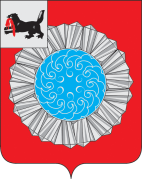 АДМИНИСТРАЦИЯ  СЛЮДЯНСКОГО МУНИЦИПАЛЬНОГО РАЙОНАП О С Т А Н О В Л Е Н И Ег. Слюдянкаот 28.04.2022 г. № 248    О награждении Почетной грамотоймэра Слюдянского муниципального районаРассмотрев ходатайства: муниципального казенного учреждения «Комитет по социальной политике и культуре Слюдянского муниципального района» от 28 апреля 2022 года № 374 муниципального бюджетного учреждения дополнительного образования «Дом детского творчества г.Слюдянка»  от 21 апреля 2022 года № 13 «О  награждении работников  в связи с празднованием 60-летия учреждения», руководствуясь статьями 24, 38, 47 Устава Слюдянского муниципального района (новая редакция), зарегистрированного постановлением Губернатора Иркутской области № 303-п от 30 июня 2005 года, регистрационный номер 14-3, «Порядком награждения Почетной грамотой, поощрения Благодарностью либо Благодарственным письмом мэра муниципального образования Слюдянский район», утвержденным постановлением администрации муниципального образования Слюдянский район № 42 от 01 февраля 2018 года, администрация Слюдянского муниципального района ПОСТАНОВЛЯЕТ:1. Наградить Почетной грамотой мэра Слюдянского муниципального района работников муниципального бюджетного учреждения дополнительного образования «Дом детского творчества г.Слюдянка» за многолетний добросовестный труд в системе дополнительного образования и в связи с празднованием 60-летия учреждения:-  Ахметчину Людмилу Григорьевну, директора;- Ильину Наталью Александровну, заместителя директора по учебно-воспитательной       работе; -  Москвину Елену Степановну, педагога дополнительного образования;-  Скрябину Галину Владимировну, педагога дополнительного образования; -  Нетесову Дарью Олеговну, педагога дополнительного образования;-  Юринскую Ольгу Ивановну, педагога дополнительного образования.    4. Опубликовать данное постановление в газете «Славное море», а также разместить на официальном сайте администрации Слюдянского муниципального района:                     http://www.sludyanka.ru, во вкладке «Жителям и гостям района», в разделе «Поощрения  от имени мэра Слюдянского района».Мэр Слюдянского муниципального района                                                                                  А.Г. Шульц